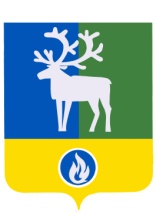 БЕЛОЯРСКИЙ РАЙОНХАНТЫ-МАНСИЙСКИЙ АВТОНОМНЫЙ ОКРУГ - ЮГРА	АДМИНИСТРАЦИЯ БЕЛОЯРСКОГО РАЙОНА	проектПОСТАНОВЛЕНИЕот «___»__________2017 года                                                                                            № _____О внесении изменения в приложение к постановлению администрации Белоярского района от 13 апреля 2011 года № 500             В соответствии Федеральным законом от 27 июля 2010 года № 210-ФЗ                   «Об организации предоставления государственных и муниципальных услуг»                         п о с т а н о в л я ю:            1. Внести в приложение «Административный регламент предоставления муниципальной услуги «Предоставление сведений из реестра муниципального имущества» к постановлению администрации Белоярского района от 13 апреля 2011 года № 500 «Об утверждении административного регламента предоставления муниципальной услуги «Предоставление информации об объектах, находящихся в муниципальной собственности» изменение, изложив пункт 2.14 раздела II в следующей редакции:«2.14. Иные особенности предоставления муниципальной услуги, в том числе в многофункциональных центрах предоставления государственных и муниципальных услуг и особенности предоставления муниципальной услуги в электронной формеПредоставление муниципальной услуги в МФЦ осуществляется по принципу «одного окна» в соответствии с законодательством Российской Федерации в порядке и сроки, установленные соглашением, заключенным между МФЦ и администрацией Белоярского района.Заявление в форме электронного документа представляется в Уполномоченный орган по выбору заявителя:путем заполнения формы запроса посредством отправки через личный кабинет Единого портала или Регионального портала;путем направления электронного документа в Уполномоченный орган на официальную электронную почту (далее - представление посредством электронной почты).Заявление в форме электронного документа подписывается по выбору заявителя (если заявителем является физическое лицо):электронной подписью заявителя (представителя заявителя);усиленной квалифицированной электронной подписью заявителя (представителя заявителя).Заявление от имени юридического лица заверяется по выбору заявителя электронной подписью либо усиленной квалифицированной электронной подписью (если заявителем является юридическое лицо):лица, действующего от имени юридического лица без доверенности;представителя юридического лица, действующего на основании доверенности, выданной в соответствии с законодательством Российской Федерации.Заявления и прилагаемые к ним документы предоставляются в уполномоченный орган в форме электронных документов путем заполнения формы запроса посредством отправки через Единый или региональный порталы.Заявления представляются в уполномоченный орган в виде файлов в формате doc, docx, txt, xls, xlsx, rtf, если указанные заявления предоставляются в форме электронного документа посредством электронной почты.Электронные документы (электронные образы документов), прилагаемые к заявлению, в том числе доверенности, направляются в виде файлов в форматах PDF, TIF.Качество предоставляемых электронных документов (электронных образов документов) в форматах PDF, TIF должно позволять в полном объеме прочитать текст документа и распознать реквизиты документа.Документы, которые предоставляются уполномоченным органом по результатам рассмотрения заявления в электронной форме, должны быть доступны для просмотра в виде, пригодном для восприятия человеком, с использованием электронных вычислительных машин, в том числе без использования сети Интернет.Средства электронной подписи, применяемые при подаче заявлений и прилагаемых к заявлению электронных документов, должны быть сертифицированы в соответствии с законодательством Российской Федерации.Предоставление муниципальной услуги в электронной форме посредством Единого и Регионального порталов осуществляется с использованием электронной подписи в соответствии с законодательством об электронной подписи.Действия, связанные с проверкой действительности электронной подписи заявителя, использованной при обращении за получением муниципальной услуги, а также с установлением перечня классов средств удостоверяющих центров, которые допускаются для использования в целях обеспечения указанной проверки и определяются на основании утверждаемой федеральным органом исполнительной власти по согласованию с Федеральной службой безопасности Российской Федерации модели угроз безопасности информации в информационной системе, используемой в целях приема обращений за предоставлением такой услуги, осуществляются в соответствии с законодательством об электронной подписи.».	2. Опубликовать настоящее постановление в газете «Белоярские вести. Официальный выпуск».            3. Настоящее постановление вступает в силу после его официального опубликования.            4. Контроль за выполнением постановления возложить на заместителя главы Белоярского района Ващука В.А.  Глава Белоярского района                                                                                        С.П.Маненков